Internships SpainStudent Petra Balaško  opinion about her Internship Restaurant in HOTEL ROSAMAR ***, with Animafest Hotels & Resorts: "Everything is going very well. I have 4 days left. I'm doing my internship in restaurant and in spa as well. People I'm working with are really nice, I learned a lot, I've met nice people here, I improved my Spanish. It was a nice experience :)"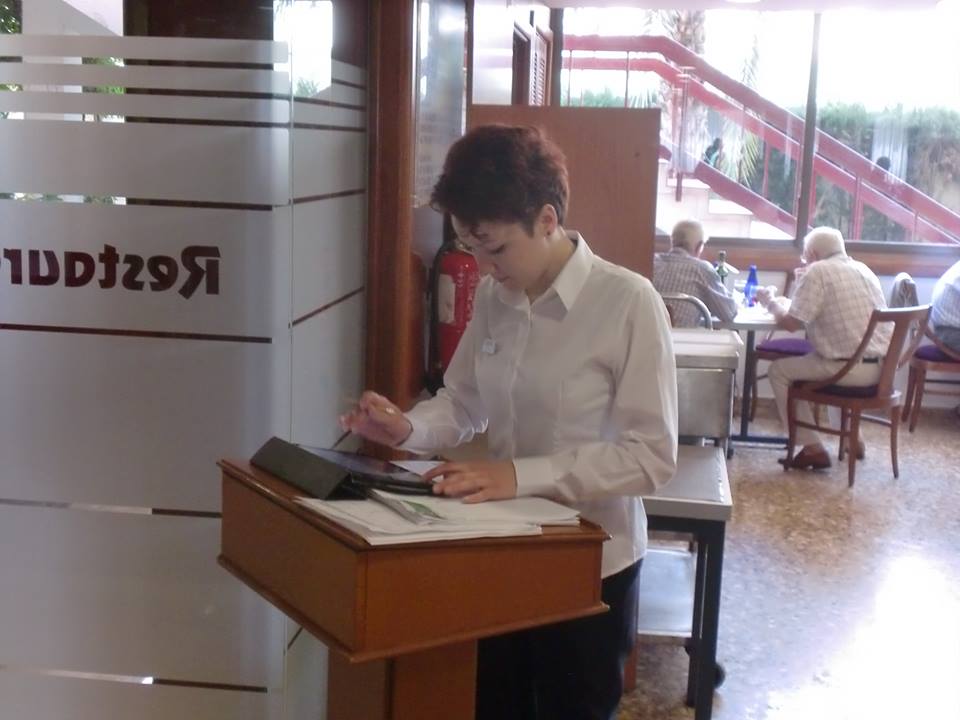 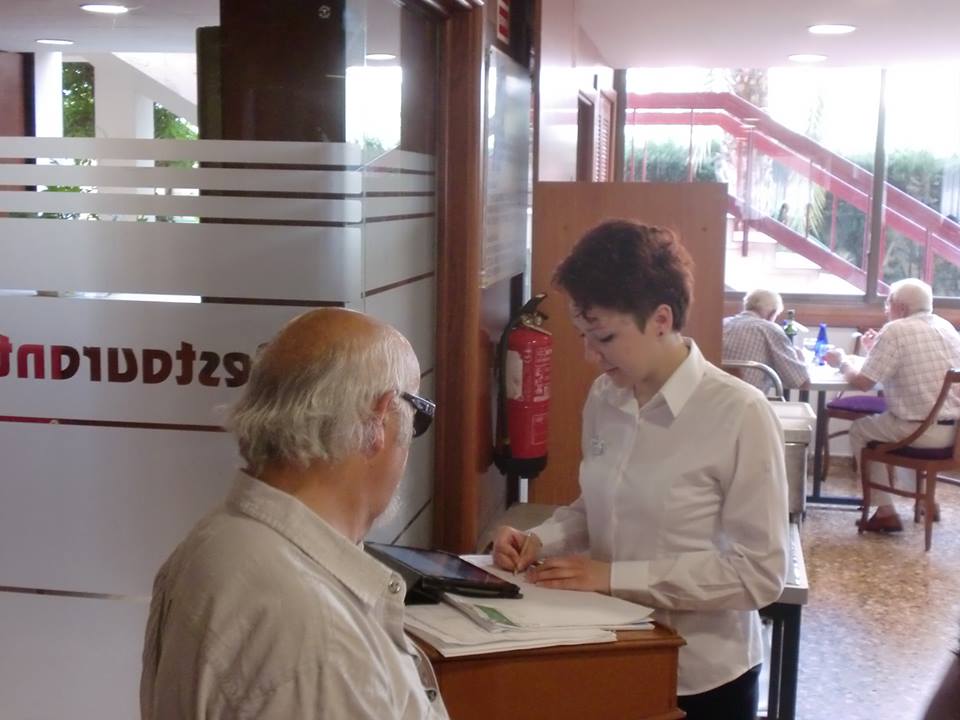 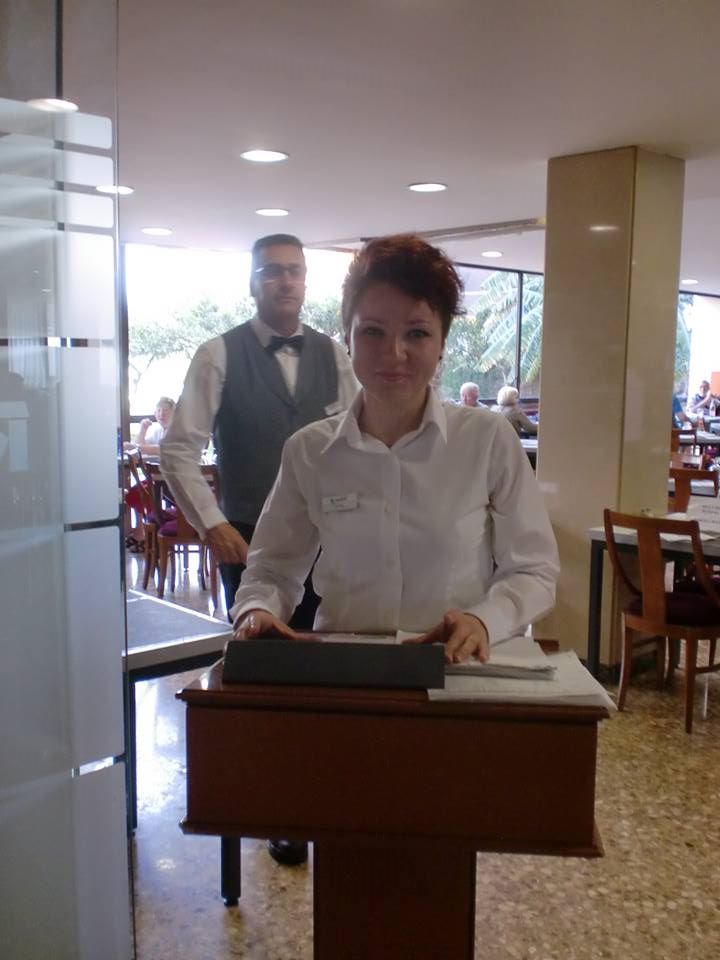 